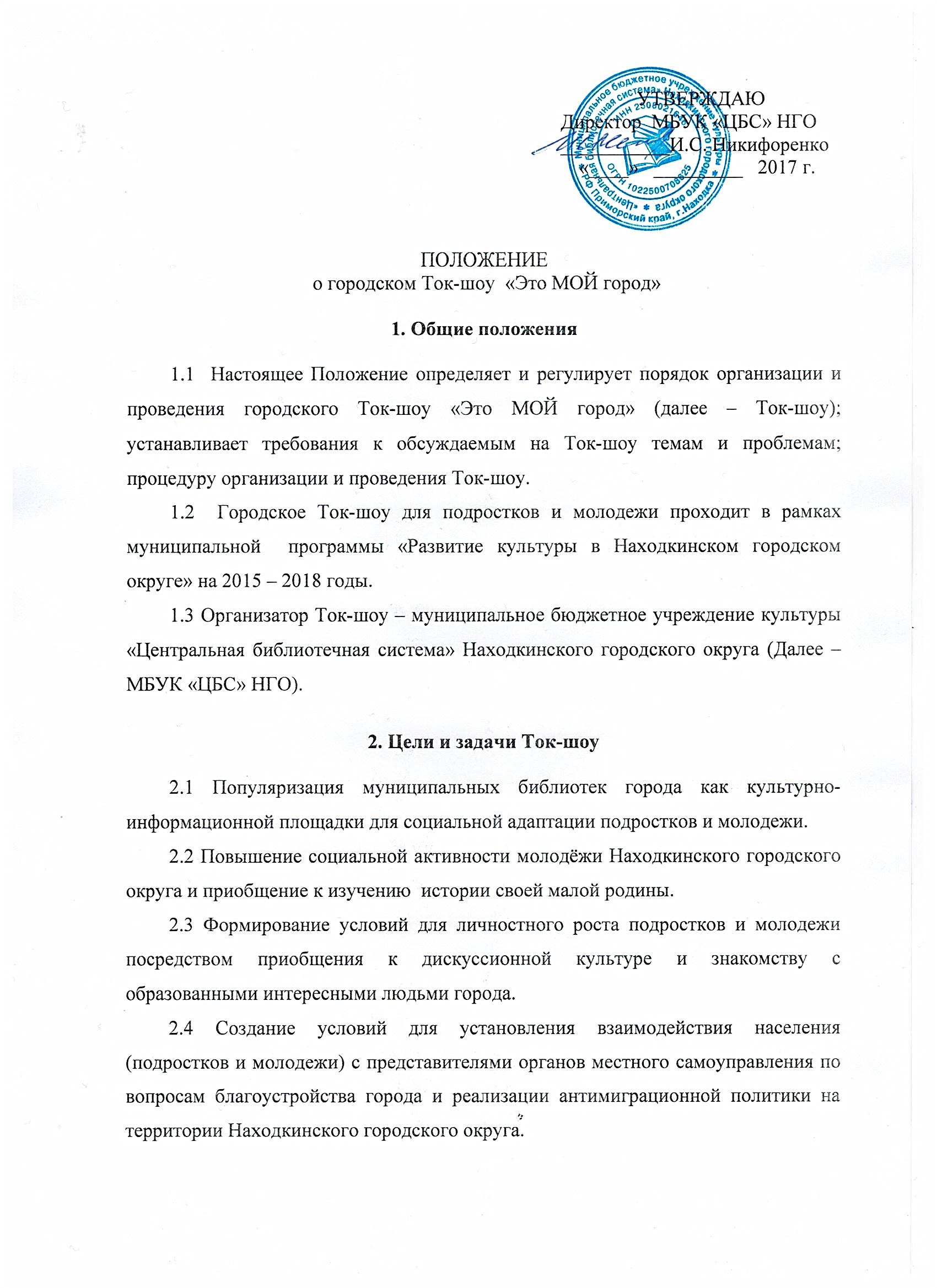 3. Участники Ток-шоу3.1  К  участию в Ток-шоу приглашаются жители Находкинского городского округа в возрасте от 15 до 30 лет. 4. Правила участия в Ток-шоу4.1 Ток-шоу проводится по заранее определенной организатором (МБУК «ЦБС» НГО) теме два раза в год. 4.2 Тема определяется посредством опроса (анкетирования жителей города) за 1-2 месяца до проведения Ток-шоу.4.3. Согласно определенной теме, к участию в Ток-шоу приглашаются представители органов местного самоуправления, градообразующих предприятий, учебных заведений, литературных и книготорговых организаций, почетные жители города, иные публичные лица. 4.4 К освещению Ток-шоу могут быть привлечены средства массовой информации Приморского края и Находкинского городского округа.5. Условия, место и время проведения Ток-шоу5.1 При проведении Ток-шоу обязательным требованием к участникам является соблюдение законодательства:- статьи 23 Конституции Российской Федерации,  согласно которой каждый имеет право на защиту своей чести и доброго имени;- статьи 29 Конституции Российской Федерации, согласно которой каждому гарантируется свобода мысли и слова, а также свобода массовой информации;- Федерального закона от 25 июля 2002 г. № 114-ФЗ «О противодействии экстремистской деятельности»;  - федерального закона ФЗ от 06.03.2006 № 35-ФЗ «О противодействии терроризму».  5.2 Место проведения Ток-шоу – Центральная детская и юношеская библиотека (ул. Дзержинского, 12)5.3 Время проведения Ток-шоу определяется организаторами Ток-шоу и вносится в план мероприятий на календарный год.6. Порядок принятия заявок на участие в Ток-шоу6.1 Регистрация заявок на участие в Ток-шоу – с 01 февраля по 10 марта 2017 года и с 01 августа по 10 сентября 2017 года.6.2 Заявки принимаются по телефону 8(4236)74-65-29, на бумажных носителях или в электронном виде (форма заявки прилагается) по адресу: г. Находка, ул. Дзержинского, 12. Центральная детская и юношеская библиотека, электронная почта:  646529@mail.ru.7. Контактная информация:г. Находка, ул. Дзержинского, 12тел. 8 (4236) 74-65-29сайт МБУК «ЦБС» НГО:  www.nakhodka-lib.ru   электронная  почта: 646529@mail.ru.Организатор ток-шоу: заведующая Центральной детскойи юношеской библиотекой: Бучасова Светлана Юрьевна                                                                                                                          Приложение Заявка на участиев  Ток-шоу «Это МОЙ город»От какого учреждения  (школы, лицея и др.)  участники: _______________________________________________________________________Количество участников, чел. ______________ Средний возраст, лет_____________________                                  Предлагаемые вопросы для обсуждения:_____________________________________________________________________________________________________________________________________________________________________________________________________________________ _______________________________________________________________________                                 Контактный телефон________________________________________________________________Руководитель участника (ФИО, полностью)________________________________________________________________________________________________________Место работы, должность________________________________________________Контактный телефон_____________________________________________________                                                                                      Дата заполнения    